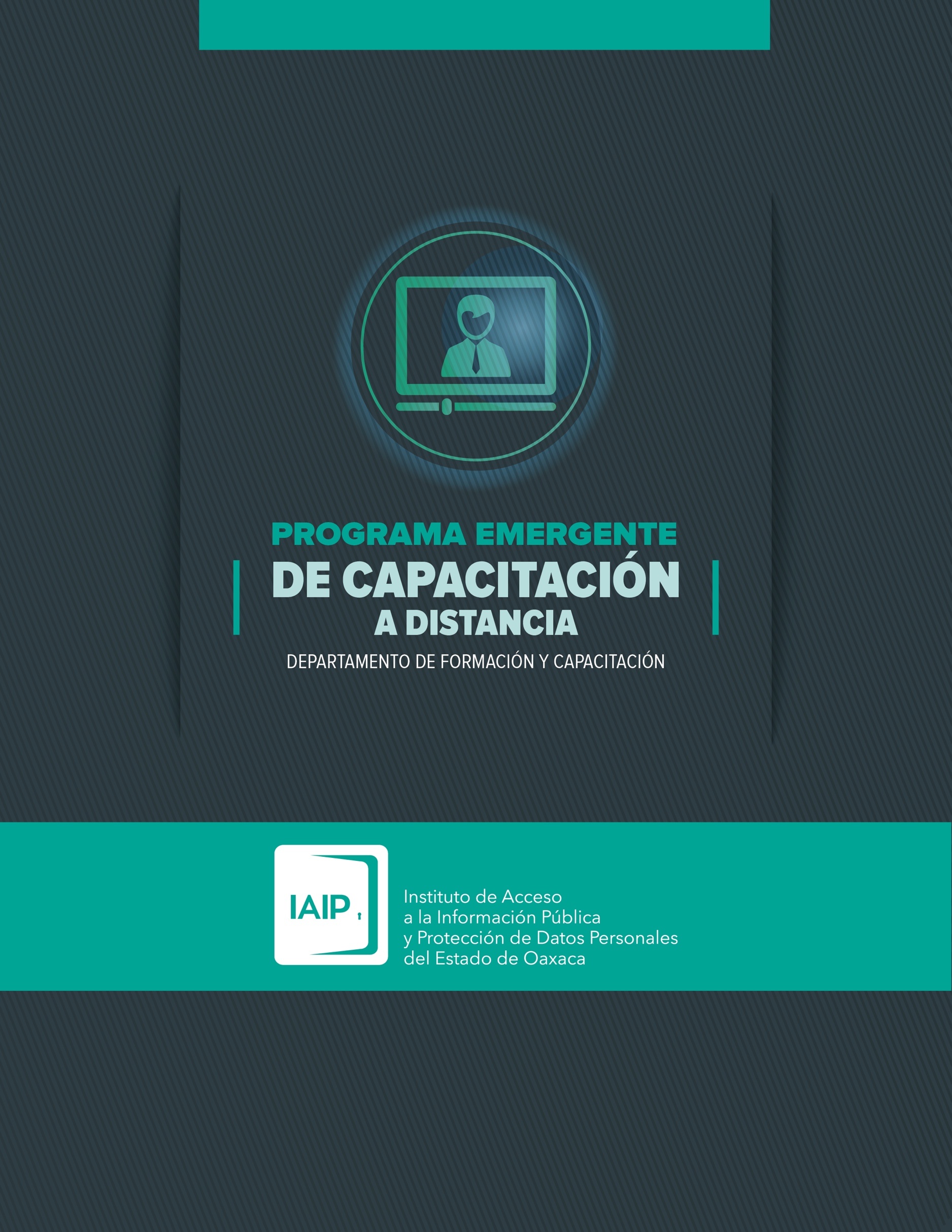 PROGRAMA EMERGENTE DE CAPACITACIÓN A DISTANCIA DEPARTAMENTO DE FORMACIÓN Y CAPACITACIÓNDIRECCIÓN DE COMUNICACIÓN, CAPACITACIÓN, EVALUACIÓN, ARCHIVOY DATOS PERSONALESINTRODUCCIÓN Ante la situación sanitaria que se vive a nivel mundialy en particular en el Estado de Oaxaca,y por las funciones, actividades y competencias del Departamento de Formación y Capacitación, dependiente de la Dirección de Comunicación, Capacitación, Evaluación, Archivo y Datos Personales del Instituto de Acceso a la Información Pública y Protección de Datos Personales, es necesario  dar seguimiento a los trabajos pendientes y que corresponden al programa de capacitación dirigido a los Sujetos obligados del Estado, toda vez que es indicación emitida por los integrantes del Sistema Nacional de Transparencia, y en vista que dichas actividades sí es posible desarrollarlas a través de un programa emergente de capacitación, que cubra las necesidades tanto de la ciudadanía, como de los sujetos obligados y con ello diseñar acciones que lleven a garantizar el derecho de acceso a la información. Frente a ese escenario, el enfoque del programa toma en cuenta tanto el cumplimiento de la ley de la materia como la problemática de la pandemia actual.Por lo anterior se realizó una priorización de temas a capacitar, desde la perspectiva de la seguridad de la información que debe existir en las instituciones de gobierno, las medidas de seguridad e integridad de los datos contenidos en los registros públicos, así como el desconocimiento del procedimiento para exigir el cumplimiento de la protección de los mismos.Para dar seguimiento y atención a la planeación realizada desde el Sistema Nacional de Transparencia en reunión con los órganos garantes que conforman la Región Centro, de la cual el IAIP es integrante, se desarrollarán temas de capacitación dirigidos a los servidores de los sujetos obligados del Estado, en la modalidad presencial a distancia, pero garantizando el ejercicio del Derecho Humano de Acceso a la Información, por lo que es necesario que los Servidores Públicos se mantengan actualizados en lo que corresponde a Transparencia, Acceso a la Información, Protección de Datos Personales, Archivos y Gobierno Abierto. MARCO NORMATIVOEl ejercicio del Derecho Fundamental de Acceso a la Información, se encuentra establecido en el Artículo 6 de la Constitución Política de los Estados Unidos Mexicanos, en las normas reglamentarias de la Carta Magna, la Ley General de Transparencia y Acceso a la Información en Posesión de Sujetos Obligados. Por lo que respecta a nivel estatal, dicho derecho se encuentra tutelado en la Ley de Protección de Datos Personales en Posesión de Sujetos Obligados del Estado de Oaxaca.TEMAS DE CAPACITACIÓNSUJETOS OBLIGADOS A CAPACITARPara dar cumplimiento y poder desarrollar los temas de capacitación, se señalan a continuación a los Sujetos Obligados los cuales forman parte del catálogo de sujetos obligados del Estado de Oaxaca, aprobado por el Consejo General del IAIP, mismos que, por la propia naturaleza para la cual fueron creados y de acuerdo a sus funciones además del Derecho de Acceso a la Información y la Protección de Datos Personales, garantizan otros Derechos a la Sociedad y que hasta el momento han recibido solicitudes de acceso a la información o denuncias.Se requiere solicitar al Director de Tecnologías de Transparencia que apoye con esa información y al compañero Thomás de la Dirección de Asuntos Jurídicos que proporcione datos de las denuncias.Es preciso mencionar que, en el caso de los Municipios, se tomó como referencia, aquellos que aparecen dados de alta en la Plataforma Nacional de Transparencia en su apartado del Sistema de Portales de Obligaciones de Transparencia. De igual forma, se consideró a los Sujetos Obligados que cuentan con los mecanismos suficientes y la tecnología adecuada para tomar las capacitaciones mediante el uso del internet, esto debido al acatamiento de protocolos ordenados por el gobierno federal y estatal.Nota: A través de la Secretaría de la Contraloría y Transparencia Gubernamental, se puede establecer el contacto y comunicación con los responsables o habilitados de Unidades de transparencia, o bien quienes cuentan con el enlace de capacitación, a efecto de que sea a través de ellos que se haga la convocatoria y los sujetos obligados del poder ejecutivo.PROGRAMA EMERGENTE DECAPACITACIÓN A DISTANCIAEnteTemasSujetos obligadosFunciones del Comité de transparenciaSujetos obligadosFunciones de la Unidad de transparenciaSujetos obligadosFunciones de las áreas administrativasSujetos obligadosObligaciones de transparencia (Comunes y específicas)Sujetos obligadosFormas y medios para publicar informaciónSujetos obligadosClasificación y desclasificación de informaciónSujetos obligadosPrueba de dañoSujetos obligadosVersiones públicasSujetos obligadosProcedimiento de acceso a la información públicaSujetos obligadosLineamientos técnicos generales y formatosSujetos obligadosSistema de Portales de Obligaciones de TransparenciaSujetos obligadosSistema InfomexSujetos obligadosSistema de Transparencia MunicipalSujetos obligadosObligaciones en materia de Datos PersonalesSujetos obligadosElaboración de Avisos de privacidadSujetos obligadosDocumento de SeguridadSujetos obligadosArchivos Sujetos obligadosGobierno Abierto y Transparencia proactivaEnteTemasSociedad civilDerecho de Acceso a la información PúblicaSociedad civilDerecho de Protección de Datos PersonalesSociedad civilTaller – ejercicio del Derecho de Acceso a la información públicaSociedad civilConsulta de información en la Plataforma Nacional de TransparenciaSociedad civilMedios de impugnación y DenunciaPODER EJECUTIVOPODER EJECUTIVO#SUJETO OBLIGADO1ADMINISTRACIÓN DEL PATRIMONIO DE LA BENEFICENCIA PÚBLICA. INICIO2CAMINOS Y AEROPISTAS DE OAXACA. (CAO)3CASA DE LA CULTURA OAXAQUEÑA. (CCO)4CENTRO DE DESARROLLO INFANTIL. (CENDI)5CENTRO DE LAS ARTES DE SAN AGUSTÍN. (CASA)6COLEGIO DE BACHILLERES DEL ESTADO DE OAXACA. (COBAO)7COLEGIO DE ESTUDIOS CIENTÍFICOS Y TECNOLÓGICOS DEL ESTADO DE OAXACA. (CECYTEO)8COLEGIO SUPERIOR PARA LA EDUCACIÓN INTEGRAL INTERCULTURAL DE OAXACA. (CSEIIO)9COMISIÓN DE LÍMITES DEL ESTADO DE OAXACA. (CLEO)10COMISIÓN ESTATAL DE CULTURA FÍSICA Y DEPORTE. (CECUDE)11COMISIÓN ESTATAL DE VIVIENDA. (CEVI)12COMISIÓN ESTATAL DEL AGUA. (CEA)13COMISIÓN ESTATAL FORESTAL. (COESFO)14COMISIÓN ESTATAL PARA LA PLANEACIÓN DE LA EDUCACIÓN SUPERIOR EN EL ESTADO DE OAXACA. (COEPES)15COMISIÓN ESTATAL PARA LA PLANEACIÓN Y PROGRAMACIÓN DE LA EDUCACIÓN MEDIA SUPERIOR. (CEPPEMS)16COMISIÓN PARA LA REGULARIZACIÓN DE LA TENENCIA DE LA TIERRA URBANA DEL ESTADO DE OAXACA. (CORETUDO)17CONSEJERÍA JURÍDICA DEL GOBIERNO DEL ESTADO.18CONSEJO ESTATAL PARA LA PREVENCIÓN Y CONTROL DEL SIDA. (COESIDA)19CONSEJO OAXAQUEÑO DE CIENCIA, TECNOLOGÍA E INNOVACIÓN. (COCTI)20COORDINACIÓN DE PLANEACIÓN Y EVALUACIÓN PARA EL DESARROLLO SOCIAL DE OAXACA. (COPEVAL)21COORDINACIÓN DEL SERVICIO NACIONAL DE EMPLEO OAXACA. (SNE OAXACA)22COORDINACIÓN ESTATAL DE PROTECCIÓN CIVIL DE OAXACA.23COORDINACIÓN GENERAL DE COMUNICACIÓN SOCIAL Y VOCERÍA DEL GOBIERNO DEL ESTADO.24COORDINACIÓN GENERAL DE EDUCACIÓN MEDIA SUPERIOR Y SUPERIOR, CIENCIA Y TECNOLOGÍA. (CGEMSYSCT)25COORDINACIÓN GENERAL DE ENLACE FEDERAL Y RELACIONES INTERNACIONALES.26COORDINACIÓN GENERAL DEL COMITÉ ESTATAL DE PLANEACIÓN PARA EL DESARROLLO DE OAXACA. (COPLADE)27COORDINACIÓN PARA LA ATENCIÓN DE DERECHOS HUMANOS. (CADH)28COORDINACIÓN GENERAL DE ATENCIÓN REGIONAL29CORPORACIÓN OAXAQUEÑA DE RADIO Y TELEVISIÓN. (CORTV)30DEFENSORÍA PÚBLICA DEL ESTADO DE OAXACA.31DIRECCIÓN DEL REGISTRO CIVIL.32DIRECCIÓN GENERAL DE NOTARÍAS Y ARCHIVO GENERAL DE NOTARÍAS.33DIRECCIÓN GENERAL DE POBLACIÓN DE OAXACA. (DIGEPO)34GUBERNATURA.35HOSPITAL DE LA NIÑEZ OAXAQUEÑA. (HNO)36INSTITUTO CATASTRAL DEL ESTADO DE OAXACA. (ICEO)37INSTITUTO DE CAPACITACIÓN Y PRODUCTIVIDAD PARA EL TRABAJO DEL ESTADO DE OAXACA. (ICAPET)38INSTITUTO DE ESTUDIOS DE BACHILLERATO DEL ESTADO DE OAXACA. (IEBO)39INSTITUTO DE LA FUNCIÓN REGISTRAL DEL ESTADO DE OAXACA. (IFREO)40INSTITUTO DE LA JUVENTUD DEL ESTADO DE OAXACA. (INJEO)41INSTITUTO DEL PATRIMONIO CULTURAL DEL ESTADO DE OAXACA. (INPAC)42INSTITUTO ESTATAL DE EDUCACIÓN PARA ADULTOS. (IEEA)43INSTITUTO ESTATAL DE EDUCACIÓN PÚBLICA DE OAXACA. (IEEPO)44INSTITUTO OAXAQUEÑO CONSTRUCTOR DE INFRAESTRUCTURA FÍSICA EDUCATIVA. (IOCIFED)45INSTITUTO OAXAQUEÑO DE ATENCIÓN AL MIGRANTE. (IOAM)46INSTITUTO OAXAQUEÑO DE LAS ARTESANIAS. (IOA)47INSTITUTO OAXAQUEÑO DEL EMPRENDEDOR Y LA COMPETITIVIDAD. (IODEMC)48INSTITUTO TECNOLÓGICO SUPERIOR DE SAN MIGUEL EL GRANDE. (ITMIGRA)49INSTITUTO TECNOLÓGICO SUPERIOR DE TEPOSCOLULA. (ITSTE)50JEFATURA DE LA GUBERNATURA.51JUNTA DE ARBITRAJE PARA LOS EMPLEADOS AL SERVICIO DE LOS PODERES DEL ESTADO DE OAXACA. (JAESPO)52JUNTA DE CONCILIACIÓN AGRARIA DEL ESTADO DE OAXACA. (JCA)53JUNTA LOCAL DE CONCILIACIÓN Y ARBITRAJE DEL ESTADO DE OAXACA. (JLCA)54MONTE DE PIEDAD DEL ESTADO DE OAXACA.55NOVA UNIVERSITAS. (NOVA)56OFICINA DE PENSIONES DEL ESTADO DE OAXACA.57PATRONATO DE AYUDA PARA LA REINSERCIÓN SOCIAL.58REGIMÉN ESTATAL DE PROTECCIÓN SOCIAL EN SALUD. (SEGURO POPULAR) (ya no existe)59SECRETARÍA DE ADMINISTRACIÓN. (SA)60SECRETARÍA DE PUEBLOS INDÍGENAS Y AFROMEXICANO. (SEPIA)61SECRETARÍA DE DESARROLLO AGROPECUARIO, PESCA Y ACUACULTURA. (SEDAPA)62SECRETARÍA DE DESARROLLO SOCIAL Y HUMANO. (SEDESOH)63SECRETARÍA DE ECONOMÍA. (SE)64SECRETARÍA DE FINANZAS. (SEFIN)65SECRETARÍA DE LA CONTRALORÍA Y TRANSPARENCIA GUBERNAMENTAL. (SCTG)66SECRETARÍA DE LAS MUJERES DE OAXACA. (SMO)67SECRETARÍA DE LAS CULTURAS Y ARTES DE OAXACA. (SECULTA)68SECRETARÍA DE LAS INFRAESTRUCTURAS Y EL ORDENAMIENTO TERRITORIAL SUSTENTABLE. (SINFRA)69SECRETARÍA DE SALUD Y SERVICIOS DE SALUD DEL ESTADO DE OAXACA. (SSO)70SECRETARÍA DE SEGURIDAD PÚBLICA DEL ESTADO DE OAXACA. (SSPO)71SECRETARÍA DE TURISMO. (SECTUR)72SECRETARÍA DE MOVILIDAD. (SEMOVI)73SECRETARÍA DEL MEDIO AMBIENTE, ENERGÍA Y DESARROLLO SUSTENTABLE. (SEMADESO)74SECRETARÍA GENERAL DE GOBIERNO. (SEGEGO)75SECRETARIADO EJECUTIVO DEL SISTEMA DE SEGURIDAD PÚBLICA.76SERVICIOS DE AGUA POTABLE Y ALCANTARILLADO DE OAXACA. (SAPAO)77SISTEMA LOCAL DE PROTECCIÓN INTEGRAL DE LOS DERECHOS DE NIÑAS, NIÑOS Y ADOLESCENTES. (SIPINNA)78SISTEMA PARA EL DESARROLLO INTEGRAL DE LA FAMILIA. (DIF)79UNIVERSIDAD DE CHALCATONGO. (UNICHA)80UNIVERSIDAD DE LA CAÑADA. (UNCA)81UNIVERSIDAD DE LA COSTA. (UNCOS)82UNIVERSIDAD DE LA SIERRA JUÁREZ. (UNSIJ)83UNIVERSIDAD DE LA SIERRA SUR. (UNSIS)84UNIVERSIDAD DEL ISTMO. (UNISMO)85UNIVERSIDAD DEL MAR. (UMAR)86UNIVERSIDAD DEL PAPALOAPAN. (UNPA)87UNIVERSIDAD TECNOLÓGICA DE LA MIXTECA. (UTM)88UNIVERSIDAD TECNOLÓGICA DE LA SIERRA SUR DE OAXACA. (UTSSO)89UNIVERSIDAD TECNOLÓGICA DE LOS VALLES CENTRALES DE OAXACA. (UTVCO)90SECRETARIA EJECUTIVA DEL SISTEMA ESTATAL DE COMBATE A LA CORRUPCIÓN91TELEBACHILLERATO COMUNITARIOPODER LEGISLATIVO#SUJETO OBLIGADO1H. CONGRESO DEL ESTADO DE OAXACAPODER LEGISLATIVO#SUJETO OBLIGADO1COMISIÓN ESTATAL DE ARBITRAJE MÉDICO. (CEAMO) 2DEFENSORÍA DE LOS DERECHOS HUMANOS DEL PUEBLO DE OAXACA. (DDHPO)3FISCALÍA GENERAL DEL ESTADO DE OAXACA.4INSTITUTO DE ACCESO A LA INFORMACIÓN PÚBLICA Y PROTECCIÓN DE DATOS PERSONALES. (IAIP)5INSTITUTO ESTATAL ELECTORAL Y DE PARTICIPACIÓN CIUDADANA. (IEEPCO)6ÓRGANO SUPERIOR DE FISCALIZACIÓN DEL ESTADO DE OAXACA. (OSFE)7TRIBUNAL SUPERIOR DE JUSTICIA ADMINISTRATIVA. (TJAO)8TRIBUNAL ELECTORAL DEL ESTADO DE OAXACA. (TEEO)9UNIVERSIDAD AUTÓNOMA BENITO JUÁREZ DE OAXACA. (UABJO)10COMISIÓN ESTATAL DE ARBITRAJE MÉDICO. (CEAMO) FIDEICOMISOS Y FONDOS PÚBLICOSFIDEICOMISOS Y FONDOS PÚBLICOS#SUJETO OBLIGADO1FIDEICOMISO DE FOMENTO PARA EL ESTADO.  (FIFEO)2FIDEICOMISO PARA EL DESARROLLO LOGÍSTICO DEL ESTADO DE OAXACA. (FIDELO)3FIDEICOMISO PÚBLICO DENOMINADO OFICINA DE CONVENCIONES Y VISITANTES DE OAXACA. (OCV)PARTIDOS POLÍTICOSPARTIDOS POLÍTICOS#SUJETO OBLIGADO1PARTIDO DEL TRABAJO. (PT) 2PARTIDO MOVIMIENTO CIUDADANO.3PARTIDO REVOLUCIONARIO INSTITUCIONAL. (PRI)4PARTIDO UNIDAD POPULAR. (PUP) PERSONAS JURÍDICASPERSONAS JURÍDICAS#SUJETO OBLIGADO1CENTRO DE REHABILITACIÓN E INCLUSIÓN INFANTIL TELETÓN OAXACAMUNICIPIOS CON POBLACIÓN MAYOR A 70,000 HABITANTESMUNICIPIOS CON POBLACIÓN MAYOR A 70,000 HABITANTES#SUJETO OBLIGADO1H. AYUNTAMIENTO JUCHITÁN DE ZARAGOZA. 2H. AYUNTAMIENTO OAXACA DE JUÁREZ.3 H. AYUNTAMIENTO SANTA CRUZ XOXOCOTLÁN.4H. AYUNTAMIENTO SALINA CRUZ.5H. AYUNTAMIENTO SAN JUAN BAUTISTA TUXTEPEC.MUNICIPIOS CON POBLACIÓN MENOR A 70,000 HABITANTES INCORPORADOS A LA PLATAFORMA NACIONAL DE TRANSPARENCIAMUNICIPIOS CON POBLACIÓN MENOR A 70,000 HABITANTES INCORPORADOS A LA PLATAFORMA NACIONAL DE TRANSPARENCIA#SUJETO OBLIGADO1H. AYUNTAMIENTO ACATLÁN DE PÉREZ FIGUEROA2H. AYUNTAMIENTO ASUNCIÓN CUYOYEPEJI3H. AYUNTAMIENTO CHAHUITES4H. AYUNTAMIENTO CIUDAD IXTEPEC5H. AYUNTAMIENTO CONSTANCIA DEL ROSARIO6H. AYUNTAMIENTO BARRIO DE LA SOLEDAD7H. AYUNTAMIENTO EL ESPINAL8H. AYUNTAMIENTO HUAJUAPAN DE LEÓN9H. AYUNTAMIENTO IXPANTEPEC NIEVES10H. AYUNTAMIENTO MAGDALENA TEITIPAC11H. AYUNTAMIENTO MAGDALENA TEQUISISTLÁN12H. AYUNTAMIENTO MAGDALENA ZAHUATLÁN13H. AYUNTAMIENTO MATÍAS ROMERO AVENDAÑO14H. AYUNTAMIENTO SAN AGUSTÍN DE LAS JUNTAS15H. AYUNTAMIENTO SAN ANDRÉS HUAYAPAM16H. AYUNTAMIENTO SAN ANDRÉS SINAXTLA17H. AYUNTAMIENTO SAN ANDRÉS TEPETLAPA18H. AYUNTAMIENTO SAN BARTOLOMÉ QUIALANA19H. AYUNTAMIENTO SAN BARTOLO YAUTEPEC20H. AYUNTAMIENTO SAN CRISTOBAL AMOLTEPEC21H. AYUNTAMIENTO SAN FELIPE TEJALAPAM22H. AYUNTAMIENTO SAN JERÓNIMO COATLÁN23H. AYUNTAMIENTO SAN JERÓNIMO TLACOCHAHUAYA24H. AYUNTAMIENTO SAN JOSÉ LACHIGUIRÍ25H. AYUNTAMIENTO SAN JUAN BAUTISTA JAYACATLÁN26H. AYUNTAMIENTO SAN JUAN BAUTISTA SUCHITEPEC27H. AYUNTAMIENTO SAN JUAN DEL RÍO28H. AYUNTAMIENTO SAN JUAN GUELAVÍA29H. AYUNTAMIENTO SAN JUAN TEITIPAC30H. AYUNTAMIENTO SAN LORENZO CACAOTEPEC31H. AYUNTAMIENTO SAN LORENZO TEXMELUCAN32H. AYUNTAMIENTO SAN MIGUEL EL GRANDE33H. AYUNTAMIENTO SAN MIGUEL PERAS34H. AYUNTAMIENTO SAN PABLO HUITZO35H. AYUNTAMIENTO SA PEDRO JOCOTIPAC36H. AYUNTAMIENTO SAN PEDRO MIXTEPEC37H. AYUNTAMIENTO SAN PEDRO POCHUTLA38H. AYUNTAMIENTO SAN PEDRO TAPANATEPEC39H. AYUNTAMIENTO SAN PEDRO YOLOX40H. AYUNTAMIENTO SAN SEBASTIÁN ABASOLO41H. AYUNTAMIENTO SANTA CATARINA MINAS42H. AYUNTAMIENTO SANTA LUCÍA DEL CAMINO43H. AYUNTAMIENTO SANTA MARÍA HUATULCO44H. AYUNTAMIENTO SANTA MARÍA JALAPA DEL MARQUÉS45H. AYUNTAMIENTO SANTIAGO LALOPA46H. AYUNTAMIENTO SANTIAGO NUYOÓ47H. AYUNTAMIENTO SANTIAGO SUCHILQUITONGO48H. AYUNTAMIENTO SANTO DOMINGO TEHUANTEPEC49H. AYUNTAMIENTO SANTO TOMÁS OCOTEPEC50H. AYUNTAMIENTO SAN VICENTE LACHIXIO51H. AYUNTAMIENTO TEOTITLÁN DEL VALLE52H. AYUNTAMIENTO TLACOLULA DE MATAMOROS53H. AYUNTAMIENTO TRINIDAD ZAACHILA54H. AYUNTAMIENTO VILLA DE ETLA55H. AYUNTAMIENTO VILLA DE ZAACHILA56H. AYUNTAMIENTO VILLA DÍAZ ORDAZ